WESTERN RESERVE AREA AGENCY ON AGING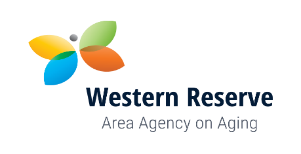 Elderly Nutrition ProgramCOMPETITIVE PROPOSAL CHECKLISTApplicant:      Item #Description of Applicant’s qualifications and experience Present1Completed Applicant Competitive Proposal Checklist2Older Americans Act Nutrition Program Caterer Contact Sheet 3Competitive Proposal Pricing document 4Proposal bond in a sum of five percent (5%) of the amount proposed5Caterer Questionnaire 6A copy of Federal and/or State, Inspection Number; or current copy of Food Preparers Ohio Food Service Operation License. 7Audited financial statements of the Applicant for the last two fiscal years. 8A list of food service equipment which will be used in this program. 9A hierarchical organizational chart                                             See RFP Specs page 1610A list of current and/or proposed companies to be used by the Applicant for food and/or supply item purchases.                                           See RFP Specs page 1811Description of Applicant’s qualifications and experience 12Copy of the site visit monitoring report13Cost Breakdown                                                                                  See RFP Specs page 1914Copy of a food safety program that complies with the Hazard Analysis Critical Control Point (HACCP) based food safety program.15A copy of the most recent Enforcement Investigation Analysis Officer review performed by the Ohio Department of Agriculture.(if applicable)16A copy of the most recent “Good Manufacturing Practices Inspection Report” performed by the Ohio Department of Agriculture (ODAg), Division of Food Safety. (if applicable)                                                                        See RFP Specs page 2017A copy of the most recent Establishment Inspection Report (EIR) conducted by ODA for the Food and Drug Administration (FDA). (if applicable) See RFP Specs page 2018Assurance of Compliance with the Department of Health and Human Services Regulations under Title VI of the Civil Rights Act of 1964.    19Assurance of Compliance with Section 504 of the Rehabilitation Act of 1973, As Amended.                                                                                                  See RFP Specs page 2220Proof of the following: For all Applicants other than a sole owner/proprietorship, the Applicant shall provide proof that it is currently registered with the Secretary of State as a non-profit organization, association, trust, co-operative, for-profit business, Limited Liability Company, limited partnership or partnership having limited liability.                                                                                                                         See RFP Specs page 22A signed and notarized Non-Collusion Affidavit.     See RFP Specs page 22 Certification Regarding Debarment, Suspension and Other Responsibility Matters.                                                                   See RFP Specs page 23             For a corporation, a notarized certificate or Power of Attorney authorizing the person signing to bind the corporation to the proposal document or a notarized certificate of corporate resolution authorizing the person signing the proposal document to bind the corporation.                                                                         See RFP Specs page 22 For a sole owner/proprietorship, a notarized statement indicating that the individual is the sole owner and is authorized to sign for and bind the Food Preparer.                                           See RFP Specs page 22For a partnership, a certificate of partnership agreement showing the names and address of all partners and authorizing the signing partner to bind the partnership to the proposal document.                                                                          See RFP Specs page 2221Kosher Meals Only – Certificate of Warranty insuring that all Kosher meals are, indeed, Kosher.                                                                    See RFP Specs page 2322Adequate evidence of capability to provide meals appropriate for consumption by older people, such as demonstrated by previous experience.  A list of clients and the accompanying services shall be provided.                                  See RFP Specs page 2423Emergency Food Protocol                                                    See RFP Specs page 6424Annual plan to evaluate and improve the effectiveness of the program’s operations and services                                                                                           See RFP Specs page 6625Supply Ordering Policy                                                    See RFP Specs page 7026Asian, Hispanic and Kosher Meal Preparers only: Cycle menus for January, April, July and October                                                                  See Appendix W